DOSE Magazine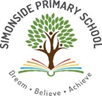 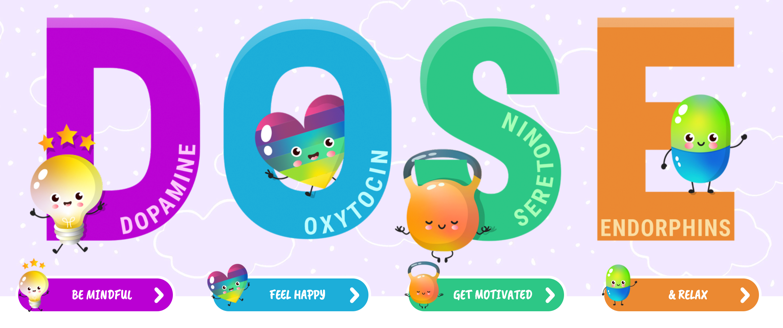 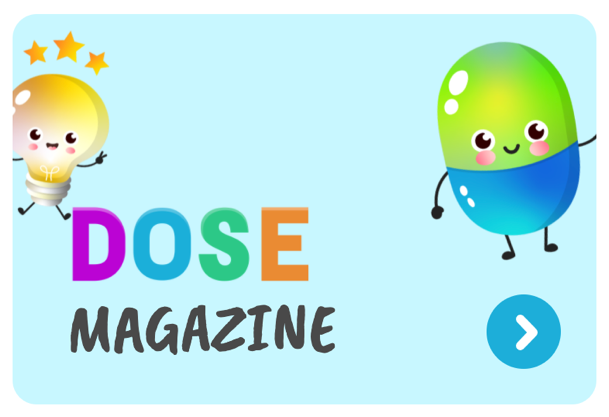 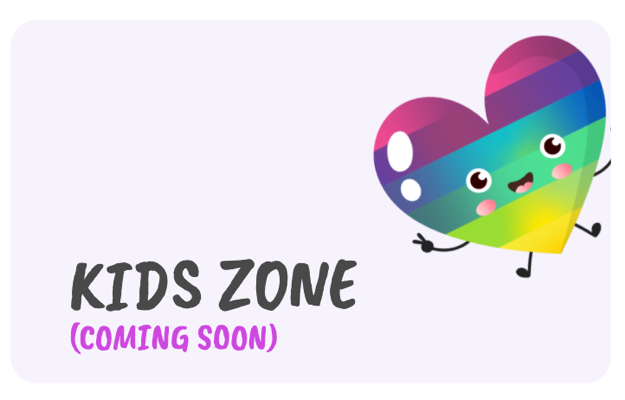 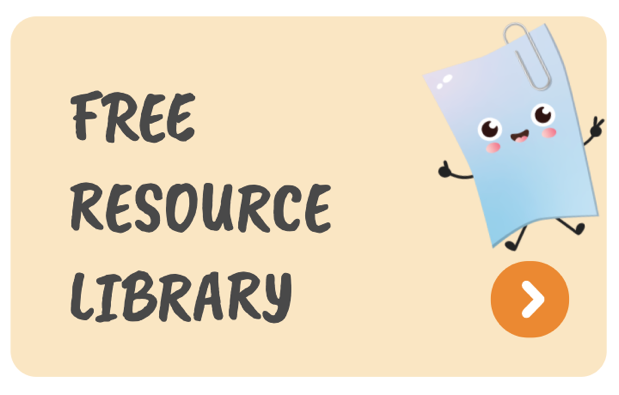 